Открытое внеклассное мероприятие                                            "Нам нужен  мир".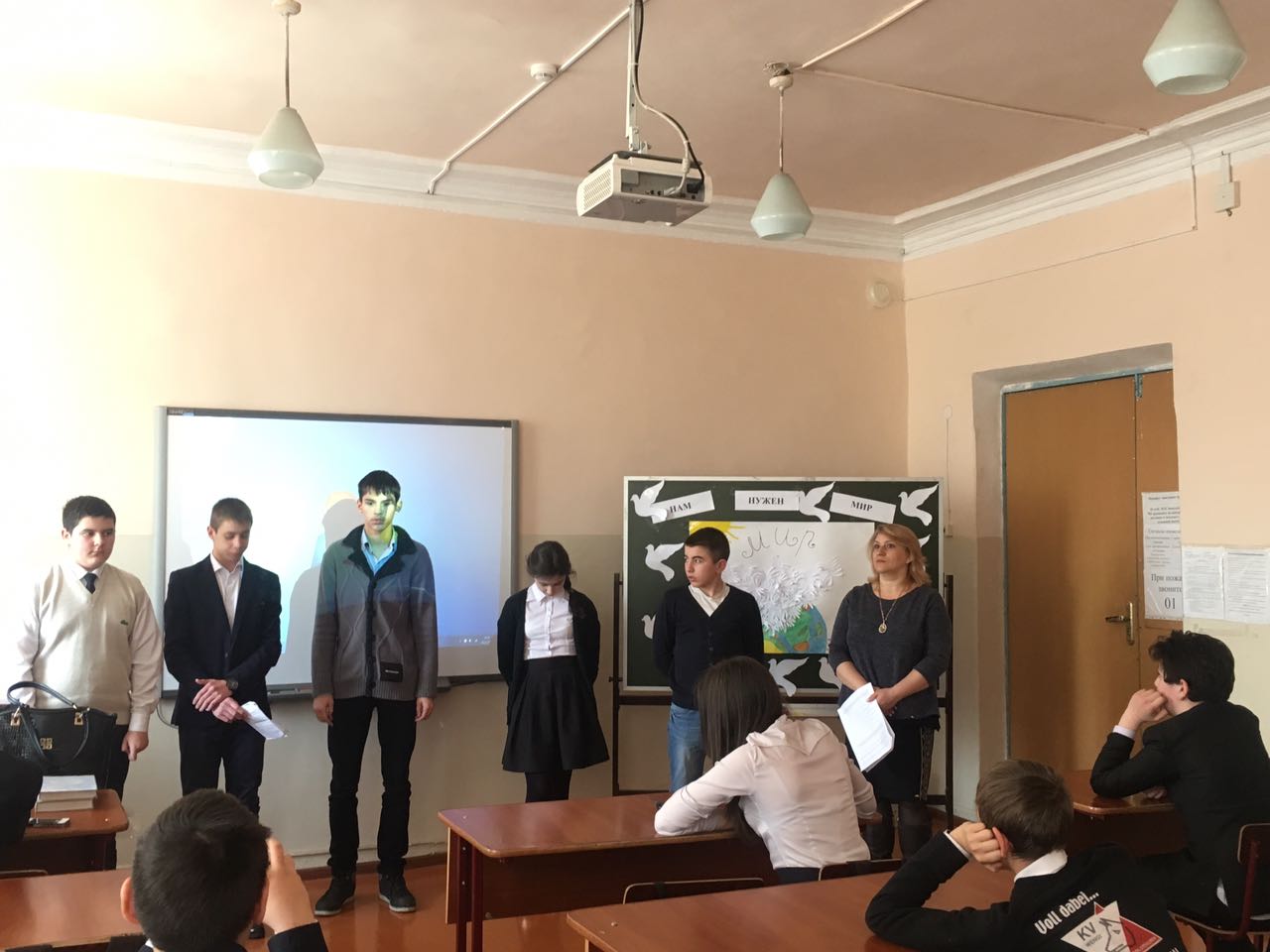 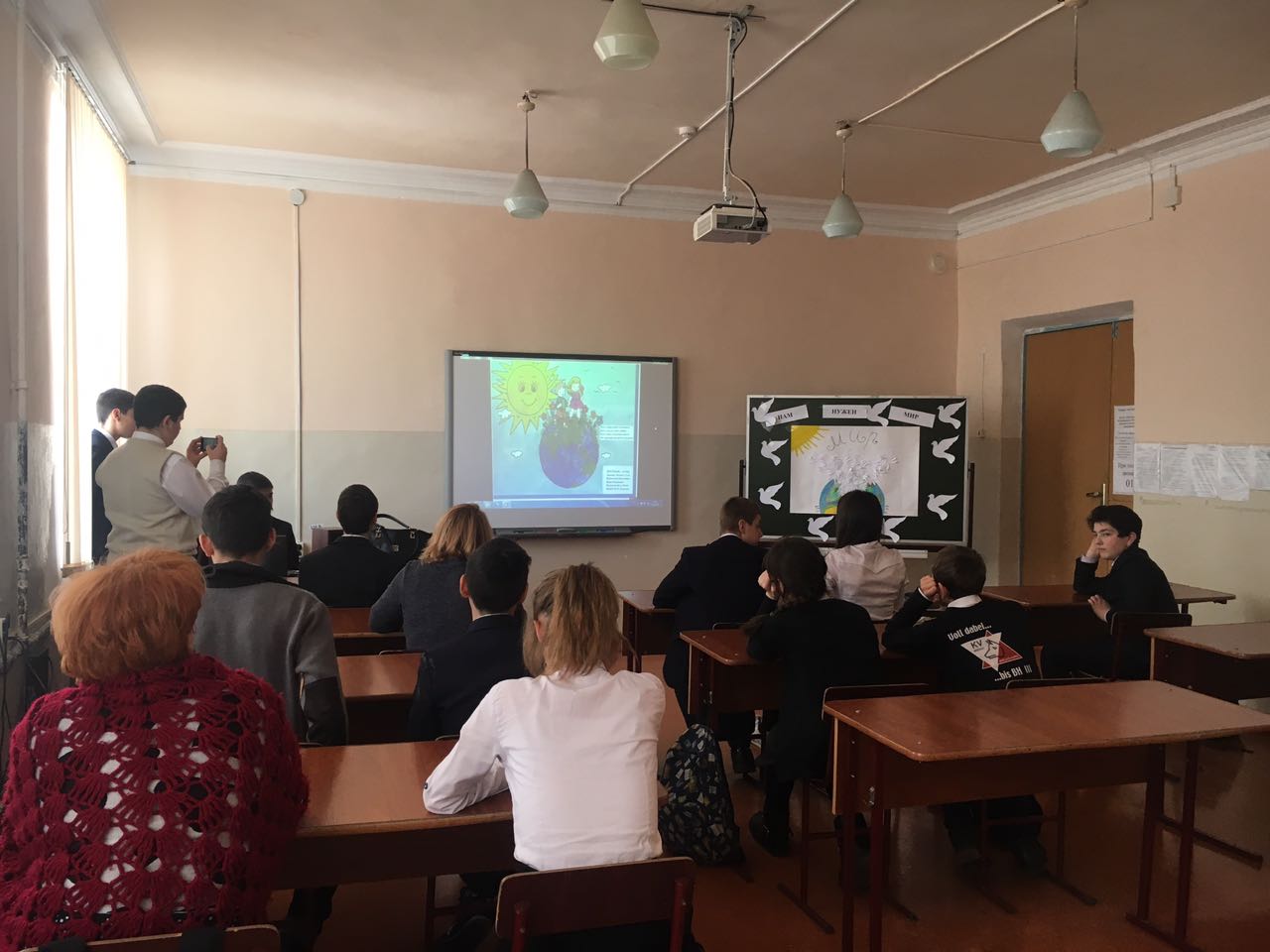 